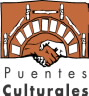 Moore & Pérez-Méndez (2013) Self-Assessment Tool of DLL Dispositions and CompetenciesAdapted from David Atencio, PhD, University of New Mexico, Alliance for A Better Community.“Competency in the classroom or child care environment is framed by the dispositions of the teacher to enact developmentally appropriate and linguistically and culturally responsive practices that meet the needs of diverse learners. The dispositions give impetus to the teacher’s commitment to arrange responsive environments, be attuned to cultural and linguistic diversity, possess an openness to understanding and celebrating other cultures, and advocate for ethical educational practices for DLLs. Responsive and skilled teachers of DLLs must: prioritize cultural pluralism over universalism, commit to supporting and advocating for diversity among children, and be willing to learn about the complex factors regarding language and culture that impact young children’s learning and development.”   Atencio,  2011.Reflect and  assess where you are in knowledge and skill development and the dispositions you possess.CompetenciesAs a teacher and/or provider, I feel competent in meeting the needs of dual language learners in my practice.1. Very true for me    2. Sort of true for me   3. Not very true for me   4. Not at all true for me  As a teacher, I am knowledgeable about first and second language development and bilingual behaviors.1. Very true for me    2. Sort of true for me   3. Not very true for me   4. Not at all true for me  As a teacher I use culturally competent strategies to enhance development of early language (s) and literacy.1. Very true for me    2. Sort of true for me   3.  Not very true for me    4. Not at all true for me  DispositionsAs a teach and/or provider, II establish and ongoing commitment to building my competency and knowledge about teaching young dual language learners.1. Very true for me    2. Sort of true for me   3.  Not very true for me    4. Not at all true for me  Maintain a commitment toward developing cultural responsiveness in the teaching of children from diverse linguistic, cultural  and ability backgrounds.1. Very true for me    2. Sort of true for me   3.  Not very true for me    4. Not at all true for meDevelop and sustain a consciousness of the broader social realities confronting DLL  populations while maintaining a commitment to care for, support, and nurture young learners and their families in their natural linguistic and cultural realities. 1. Very true for me    2. Sort of true for me   3.  Not very true for me    4. Not at all true for meDevelop and maintain a high tolerance for ambiguity, maintain an ability to live within and negotiate contradictions in pedagogy, and deal with and resolve ethical and policy dilemmas while maintaining a resilient attitude toward social and economic challenges surrounding DLL children, their families, and  myself as a DLL educator. 1. Very true for me    2. Sort of true for me   3. Not very true for me   4. Not at all true for meAdvocate for what is in the best interest of DLL children and their families1. Very true for me    2. Sort of true for me   3. Not very true for me   4. Not at all true for meThoughts… Ideas…  Next Steps….As you reflect upon these competencies and dispositions, think through implications for your current practices with each and every child and family… What comes up for you? 